 INDICAÇÃO Nº 3644/2019Indica ao Poder Executivo Municipal, que efetue serviços de revitalização da camada asfáltica de Rua localizada no Jardim Mollon.Excelentíssimo Senhor Prefeito Municipal, Nos termos do Art. 108 do Regimento Interno desta Casa de Leis, dirijo-me a Vossa Excelência para sugerir que, por intermédio do Setor competente, sejam efetuados serviços de revitalização da camada asfáltica na Rua do Cromo, próximo a residência de número 466, Jardim Mollon.Justificativa:		Moradores da referida Rua alegam que, devido aos buracos, veículos sofrem avarias, proprietários amargam prejuízos financeiros e o barulho a noite dos carros que passam pelos buracos incomoda!Plenário “Dr. Tancredo Neves”, em 29 de novembro de 2.019.Gustavo Bagnoli-vereador-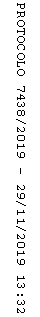 